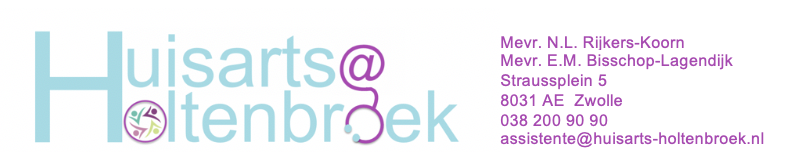 VERKLARING VAN UITSCHRIJVINGEmail het getekende formulier naar assistente@huisarts-holtenbroek.nlAchternaam, inclusief voorvoegsels		______________________________________________Meisjesnaam, inclusief voorvoegsels	______________________________________________Voorletters					______________________________________________Geboortedatum				______________________________________________Geslacht  					Vrouw/ManZorgverzekering + relatienummer		______________________________________________Burger Service Nummer (BSN)		______________________________________________Verklaart zich te willen uitschrijven bij Huisarts@HoltenbroekPer datum: _________________________En geeft0 WEL	Toestemming tot overdracht van het medisch dossier naar de nieuwe huisarts0 GEEN Toestemming tot overdracht van het medisch dossier naar de nieuwe huisartsGegevens nieuw adres:Straat en nummer		__________________________________________________________Postcode en plaats		__________________________________________________________Nieuw telefoonnummer	__________________________________________________________Gegevens nieuwe huisarts:Huisarts Naam		__________________________________________________________Huisarts Straat en nummer	__________________________________________________________Huisarts Postcode en plaats	__________________________________________________________Ondertekening naam___________________________________ Datum_______________________